Маршрут 3 прямое и обратное направление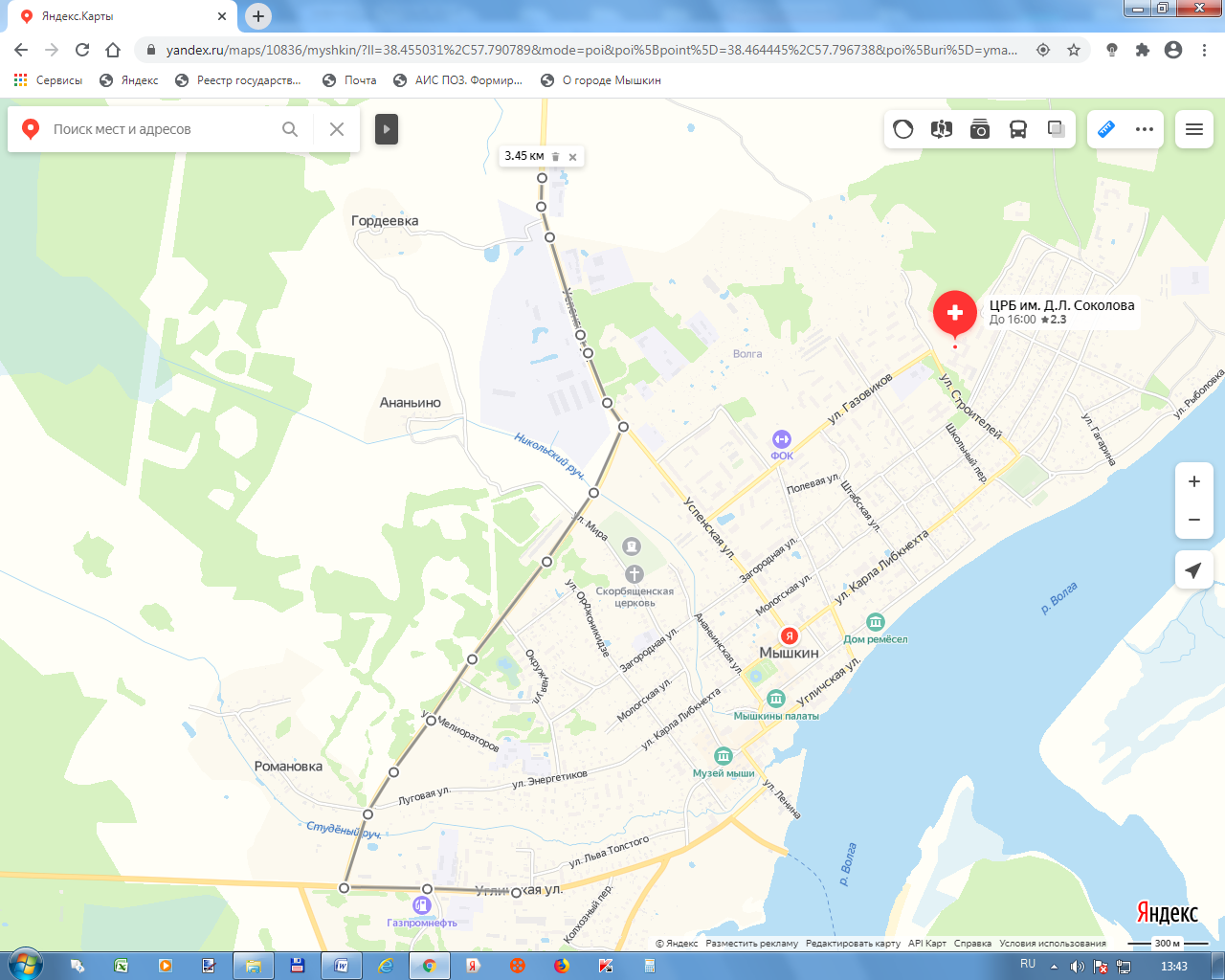 